Tìm MÁY BAY BÀ GIÀ có SỐ ĐIỆN THOẠI tuyển phi công 2021Tìm máy bay bà già có số điện thoại 2021 là nhu cầu của rất nhiều thành viên trên diễn đàn Thích Yêu. Trước kia danh sách máy bay bà già của diễn đàn được công khai và chia sẻ trên mạng rất nhiều. Tuy nhiên, việc này khiến cho số điện thoại của máy bay bà già bị làm phiền rất nhiều, gây ảnh hưởng tới cuộc sống riêng tư. Chính vì thế, sau đây là một số quy định khi tìm máy bay bà già có số điện thoại trên diễn đàn 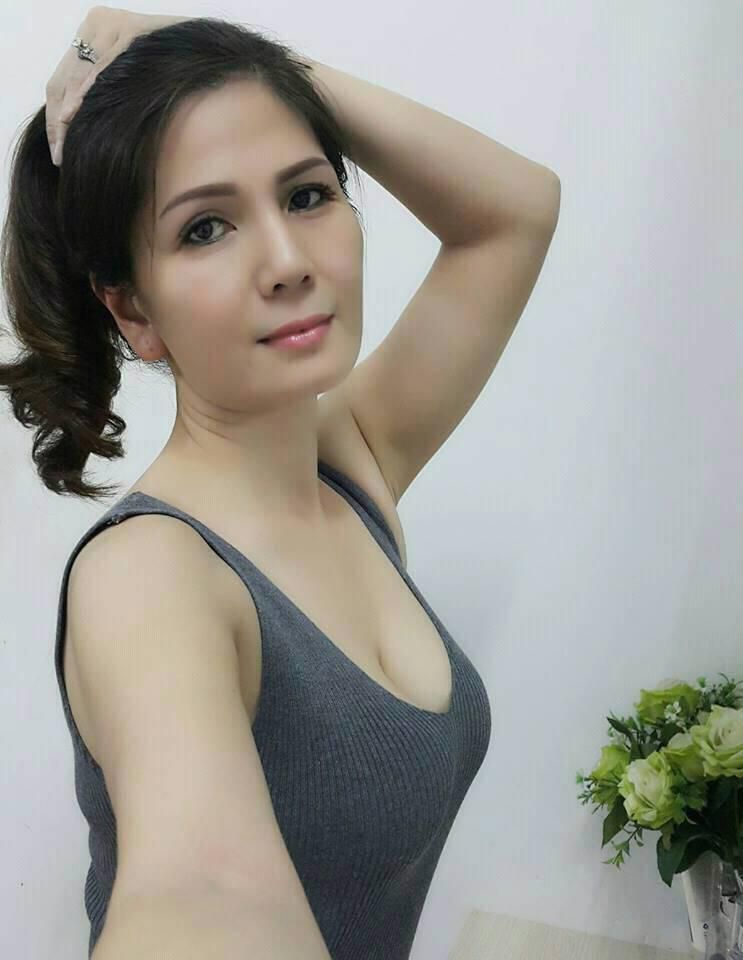 https://maybaybagiacosodienthoai.xyz/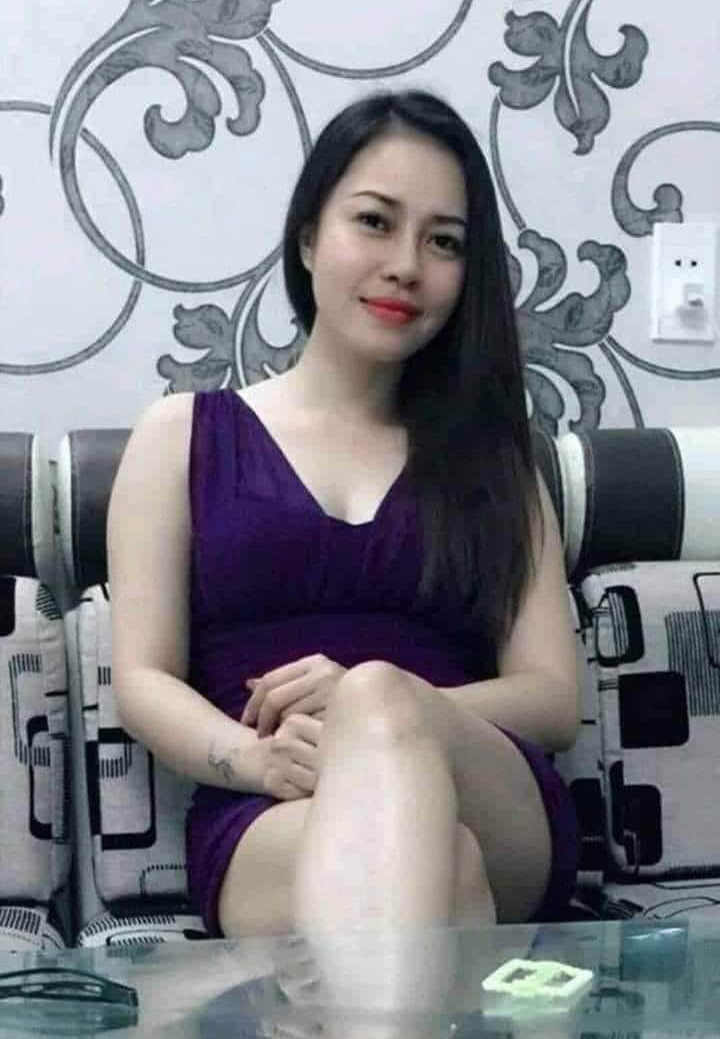 Tìm máy bay bà già có số điện thoại tuyển phi côngQuy Định Tìm Máy Bay Bà Già Có Số Điện ThoạiCác máy bay bà già khát tình luôn là mục tiêu săn đón của rất nhiều phi công để tận hưởng cảm giác lạ. Để nhận được danh sách máy bay bà già của diễn đàn. Các thành viên cần tuân thủ một số quy định sau đâyKhông được chia sẻ danh sách máy bay bà già có số điện thoại do chuung toi tổng hợp công khai trên mạng. Gây ảnh hưởng tới cuộc sống riêng của máy bay. Khi tham gia vào diễn đàn cần đảm bảo tính riêng tư tuyệt đốiKhông làm phiền, gây ảnh hưởng tới cuộc sống riêng tư của máy bay bà giàLưu ý: Hiện nay việc đăng ký làm thành viên lái máy bay bà già có số điện thoại tại https://maybaybagiacosodienthoai.xyz/  là hoàn toàn miễn phí. Các ae phi công cần cảnh giác các đối tượng lừa đảo yêu cầu chuyển tiền trước để lái máy bay. Chúc tất cả các thành viên nam cũng như các máy bay bà già sẽ có những phút giây sung sướng bên nhau trọn vẹnhttps://www.deviantart.com/maybaybagiacosdt/journal/Cach-nhan-biet-May-bay-ba-gia-danh-cho-phi-cong-882836476https://ameblo.jp/maybaybagiacosodienthoai/entry-12680999285.html